ПРИЈАВА ЗА УЧЕШЋЕ 7. Фестивал цвећа Костолац 21. април 2024.год  ИМЕ И ПРЕЗИМЕ: ___________________________________________________________ НАЗИВ ИЗЛАГАЧА:__________________________________________________________ АДРЕСА: ____________________________________________________________________ ТЕЛЕФОН: __________________________________________________________________ ФАКС: ______________________________________________________________________ МЕЈЛ: _______________________________________________________________________ БРОЈ ШТАНДОВА КОЈИ ВАМ ЈЕ ПОТРЕБАН Величина места за штанд је 5м дужине и 3м ширине (излагач сам у оквиру овог простора одређује изложбени део) ИЗЛАГАЧ ИЗЛАЖЕ:  ЧЕТИНАРЕ И ЛИШЋЕ  САКСИЈСКО ЦВЕЋЕ  ГРНЧАРИЈУ ЗА ЦВЕЋАРСТВО  РУЧНО РАЂЕНИ НАКИТ       ОСТАЛО ______________________________________________________________________________________________________________________________________________________________________________________________________________________________________________________ (навести детаљно шта излажете – са објашњењем) ХВАЛА ВАМ ШТО СВОЈИМ ПРИСУСТВОМ УВЕЛИЧАВАТЕ ФЕСТИВАЛ ЦВЕЋА! Излагач:						                          в.д. директор Центра за културу „Костолац“ _______________________________ 		        _______________________________            Драган Николић 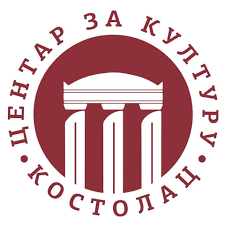 